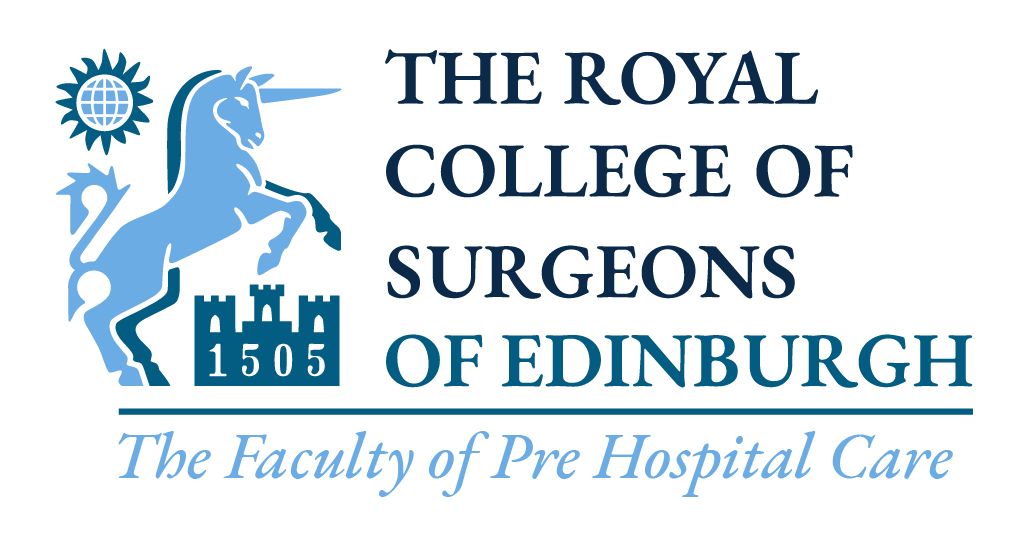 Immediate Medical Care Generic Crowd Doctor & Practitioner CourseSpring 2023 Application Form Spring Course:		Castle Park 					New Attendee Course cost: £650.00					Armthorpe Road					Recertification cost: £650.00			Doncaster		                DN2 5QBCourse Format: Online content to view before attending, in-person Saturday 25th February & Sunday 26th February 2023.Name (please print):                 ___________________________________________________________________________GMC Number                             ___________________________________________________________________________Name of club/organisation: 	 ___________________________________________________________________________Contact Address:		 ___________________________________________________________________________         (inc. Postcode)                                                      ___________________________________________________________________________                                                               ___________________________________________________________________________ ___________________________________           Postcode ___________________________Contact Numbers:		Work _______________________________          Mobile _____________________________Home _______________________________          Email address:                            ___________________________________________________________________________Please tick appropriate box: I will attend the ‘Crowd Doctor & Practitioner Course’as a new attendeeI will attend the ‘Crowd Doctor & Practitioner Course’ 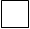 as a recertificationShould I pass the course, I agree for my full name and e-mail address to be provided to Sporting Governing Bodies (e.g., RFU) for the sole purpose of being approached for possible Crowd Doctors/Practitioners activities and events (please check as appropriate): Signed: ………………………………………………………  Date: …………………………………………………...Name (please print): ……………………………………………………………………………………………………...IMPORTANT notes:Please note: A course place will only be allocated on receipt of full payment for the course. Please send your completed form by email to fphc@rcsed.ac.uk. Once received we will let you know if your application has been accepted and will offer you a variety of methods to make payment.If you are unable to attend the course please inform us two weeks prior to the course. If you do not inform us at this time and do not attend on the day  a £50.00 fee will apply to cover costs of the course.  You will not be entitled to a refund unless there are exceptional circumstances.YesNo